W terminie do 7 listopada 2020 r. należy wykonać poniższe zadania i przesłać na e-mail turnus2@bcebielsko.plPlik z wykonanymi zadaniami proszę nazwaćElektrotechnika i elektronika – wpisać swoje imię i nazwiskoImię i nazwisko:……………………………………..		Kierunek kształcenia:……………………………………..Zadania:Wyjaśnić pojęcie obwód elektryczny oraz wymienić elementy obwodu elektrycznego.Scharakteryzować wybrany przez siebie element obwodu elektrycznego.Co oznaczają symbole graficzne zawarte w poniższej tabeli:Po obejrzeniu filmu na YouTube pt. „Obwody elektryczne” https://www.youtube.com/watch?v=7vQo-bGFVJsproszę wypisać jakie symbole graficzne stosowane w obwodach elektrycznych zostały omówione w powyższym filmie.Po obejrzeniu filmu na YouTube pt. „Obliczanie rezystancji zastępczej”https://www.youtube.com/watch?v=ELvZK-EUXOgproszę wykonać poniższe zadania:zad. 1Oblicz rezystancję zastępczą połączenia szeregowego rezystorów, jeżeli wiadomo, że R1 =3Ω, R2 =4Ω, R3 =10 Ω, R4 =18 Ω.Zad2.Oblicz rezystancję zastępczą połączenia równoległego rezystorów, jeżeli wiadomo, że R1 =12Ω, R2 =4Ω, R3 =3Ω,Połączono równolegle trzy kondensatory o pojemnościach: 15 nF, 25 nF, 105 nF i 12 nF. Oblicz pojemność powstałego połączenia.Połączono szeregowo dwa kondensatory 20 pF, 30 pF i 60 pF. Obliczyć pojemność tego połączenia.W obwodzie prądu elektrycznego natężenia prądów wpływających to 15A oraz 12A. Natężenie pierwszego prądu wypływającego to 18A. Jakie będzie natężenie drugiego prądu wypływającego?Podać treść prawa Ohma.Wyjaśnić pojęcie mocy i sprawności w obwodzie elektrycznym.Rozwiązać krzyżówkęPrawo prądowe i prawo napięciowe to są I i II prawo ………Prawo obwodów elektrycznych głoszące, że natężenie prądu (I) płynącego przez przewodnik jest proporcjonalne do napięcia (U) przyłożonego do jego końców to prawo ……………..Obwód………………….Może być np. liniowy bądź nieliniowyInaczej opornik elektrycznyInaczej rezystor nastawnyInaczej rezystor termicznyInaczej zwojnicaRysunek elementów obwodu przedstawionych za pomocą ustalonych symboli graficznychInformuje o pracy wykonywanej przez urządzenie w jednostce czasuurządzenie elektryczne lub elektroniczne zaprojektowane do wywołania ustalonej nagłej zmiany stanu w jednym lub więcej obwodach wyjściowych przy spełnieniu odpowiednich warunków wejściowych.
Symbol graficznyNazwa elementu stosowanego w obwodach elektrycznych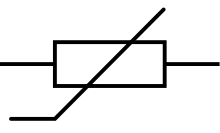 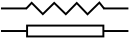 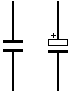 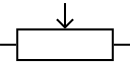 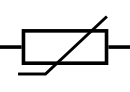 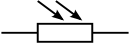 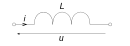 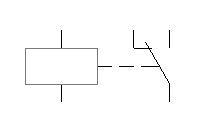 1.2.3.4.5.6.7.8.9.10.11.